Environment (Wales) Act 2016 Part 1 – Section 6The Biodiversity and Resilience of Ecosystems Duty Report 2023/4 Dolgellau Town CouncilIntroduction and ContextDolgellau Town Council provides a range of services to its local community which have an impact on biodiversity.These include: • The Responsibility for a number of green spaces including a recreation ground (through the Marian Trustees), FFynnon Fair Woodland, Community Garden (run by volunteers) • Organising planters and floral displays in the town centre (councillor). • Funding – Provision for funding is in the precept of the Town Council’s area.  We promote sustainability and biodiversity by pursuing sustainability goals and sustainable practices whenever possible. We serve approximately 3000 residents. The precept for 2023-24 is £88125.00Action Report If this policy is accepted the implications to the council would be Expenditure on a species survey (currently awaiting a price from NRW) bird boxes, bat boxes, bug hotels.Possible restrictions on work to the woodland (bats and endangered species)Need to encourage and supervise a greater number of volunteers in order for work to be carried out.Realisation that we may create a beautiful habitat full of bugs, birds, bats and lots of unspeakable creepy crawlies-Action carried outMonitored ByEmbed biodiversity into decision making and  procurementReflected the commitment to biodiversity and natural areas by enhancing Biodiversity in the community areas managed by the Town Council and committing to take into account these considerations when considering planning applications and other associated matters, such as footpaths diversion orders and neighbourhood services matters. Developing adaptation & mitigation responses to the impacts of climate changeThrough feedback from Council members and residents.Numbers of people taking part in activities (activities other than walking) diversity and protect it from interference(fly tipping unauthorised felling if trees).Raise awareness of biodiversity & its importanceWhere possible encourage the public to consider the biodiversity of the natural surroundingsRaise awareness of biodiversity & its importance and contribute to public information schemes and advertising.To provide bi lingual information boards at the entrances informing the public of the biodiversity and its protection in the woodland setting. Post details of the actions we have taken to help biodiversity on our website and social media platforms. Through feedback from Council members and residents.Numbers of people taking part in activitiesSafeguard principal species and habitatsThis is reflected in the Council’s commitment to undertaking essential grounds works at appropriate times of year and with due consideration for the wildlife and plant-life populations. Installation of bat boxes and bird boxes supplied by Snowdonia National Park Ensured no negative impacts on protected species. Records of any sites or species safeguarded. Restore & create habitats and resilient ecological networksIn conjunction with Snowdonia National Park Dolgellau Town Council has delivered and will continue to deliver tree planting creating diversity in species and size of trees in our woodland, which will become a haven for wildlife.In the Town Square Plant flower beds and planters with native pollinator friendly flowers and shrubs.In the wildlife garden a range of pollinator friendly flowersArea of habitat has increased.Identify SpeciesThrough a suitable agency (National Resources Wales) carry out a species survey to obtain a view of what is living in the areas that are controlled by the councilThis will enable us to plan and manage the area to suit the wildlife present in our woodlandIncrease suitable habitat and increase what may be endangered species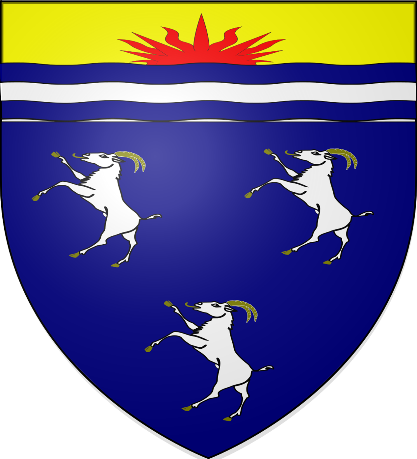 